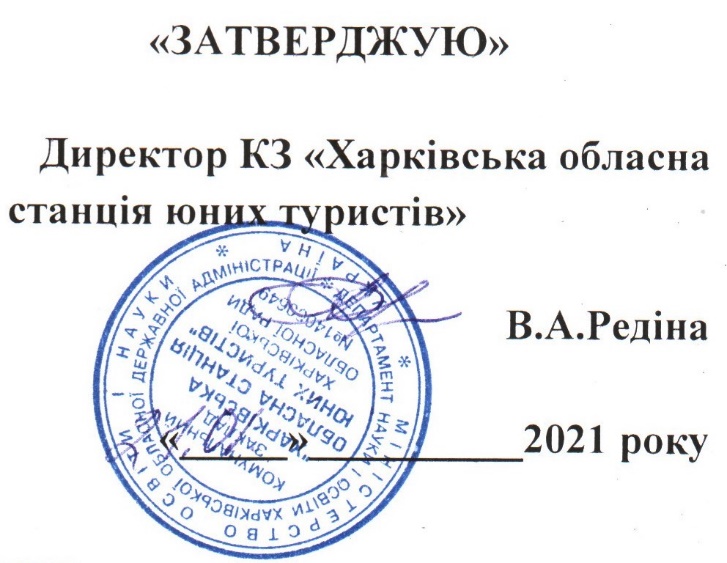 УМОВИпроведення обласних змагань зі спортивного орієнтування на лижахсеред учнівської молоді Харківської областіМета і завданняподальший розвиток спортивного орієнтування серед учнівської молоді області;визначення найсильніших учнів зі спортивного орієнтування;підвищення спортивної майстерності учнів та виконання спортивних розрядів.    2.  Термін і місце проведенняЗмагання проводяться 06 лютого 2021 року в Харкові (Лісопарк, Дубрава, район телевежі).     3.Учасники змагань   Змагання зі спортивного орієнтування проводяться у вікових групах: ЧЖ-12 (2009-2010),ЧЖ-14 (2007-2008), ЧЖ-16 (2005-2006), ЧЖ-18 (2003-2004); Змагання особисто-командні, заданий напрямок.   4. Програма змагань і умови їх проведення 10:00 — 11:00	заїзд команд, мандатна комісія.11:15 — 11:30	нарада з представниками команд.12:00 — 15:00	особисто-командні змагання у заданому напрямку.Умови проведення та підведення підсумківЗмагання проводяться відповідно до діючих Правил змагань зі спортивного орієнтування, затвердженими Федерацією спортивного орієнтування у 2017 році.Попередні іменні заявки надаються не пізніше 3 лютого 2021 до 15:00  на  e-mail - m.s.natochiy@gmail.com. Заявки за встановленою формою, завірені організацією, що відряджає, та лікарською установою, уточнення до складу учасників, а також страхові поліси, свідоцтва про народження (паспорти), учнівські квитки (довідки) з фотокартками на кожного учня подаються безпосередньо до мандатної комісії. Кількість учасників змагань у кожній команді – 8 осіб з різних груп. Місце команди визначається за сумою очок, яку набрали не більш як 6 кращих учасників. Очки нараховуються згідно з додатком 1.Якщо двоє або більше учасників мають однакові результати, вони посідають однакові місця.При однаковій кількості очок у двох або більше команд перевага надається команді, яка має більше послідовно 1, 2 і далі особистих місць.Попередні протоколи результатів змагань вивішуються 9 лютого з 10:00 до 15:00 на сайті КЗ «Харківська обласна станція юних туристів». У разі відсутності заяв та протестів протягом 3 днів, протоколи затверджуються.     6. НагородженняУчасники-призери у кожній віковій групі нагороджуються грамотами КЗ «Харківська обласна станція юних туристів». ФінансуванняВитрати на організацію та проведення змагань, нагородження переможців за рахунок КЗ «Харківська обласна станція юних туристів». Витрати на проїзд команд до місця змагань та харчування - за рахунок організацій, що відряджають.